PUPIL PREMIUM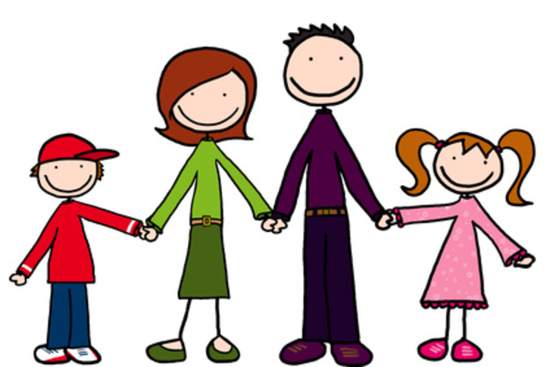 How are we spending the Money at Sheerhatch Primary School?We have developed a list of key experiences that we would like all our pupils to benefit from and facilitating these for our vulnerable pupils. These included unique and important activities such as: build a den, care for a pet or speak another language!If you wanted to discuss ‘Pupil Premium’ in further detail, please speak to Miss Ryan or Mrs Kipling.